ΕΛΛΗΝΙΚΗ ΔΗΜΟΚΡΑΤΙΑ				Ταχ. Δ/νση	: Αγ. Κωνσταντίνου 54ΔΙΕΠΙΣΤΗΜΟΝΙΚΟΣ ΟΡΓΑΝΙΣΜΟΣ					  104 37  Αθήνα  (Πλ. Καραϊσκάκη) ΑΝΑΓΝΩΡΙΣΗΣ ΤΙΤΛΩΝ ΑΚΑΔΗΜΑΪΚΩΝ		Τηλέφωνο	: (+30) 210-52 81 000 ΚΑΙ ΠΛΗΡΟΦΟΡΗΣΗΣ 					Fax		: (+30) 210-52 39 679(Δ.Ο.Α.Τ.Α.Π.)						Ηλ. Δ/νση	: www.doatap.gr	ΓΡΑΦΕΙΟ ΘΕΣΣΑΛΟΝΙΚΗΣ		 	Ταχ. Δ/νση : Διοικητήριο (Υπ. Μακεδονίας – Θράκης)							        541 23,  Θεσσαλονίκη						Τηλέφωνα :  2310-37 93 71-3    &   Fax :  2310-37 93 74Κατάθεση - Πληροφορίες - Παραλαβή: 9:00 – 12:00 καθημερινά ΑΠΑΡΑΙΤΗΤΑ ΔΙΚΑΙΟΛΟΓΗΤΙΚΑ ΓΙΑ ΤΗΝ ΑΝΑΓΝΩΡΙΣΗ ΜΕΤΑΠΤΥΧΙΑΚΩΝ ΤΙΤΛΩΝΣΠΟΥΔΩΝ (ΜΕΤΑΠΤΥΧΙΑΚΩΝ, ΔΙΔΑΚΤΟΡΙΚΩΝ) ΤΗΣ ΑΛΛΟΔΑΠΗΣΓια την αναγνώριση του τίτλου σπουδών πρέπει να κατατεθούν τα παρακάτω δικαιολογητικά :Αίτηση  (το έντυπο χορηγείται από τη Γραμματεία ή εκτυπώνεται από την ιστοσελίδα μας) η οποία υπογράφεται από τον ενδιαφερόμενο κατά την κατάθεση. Σε περίπτωση που κατατίθεται από άλλο πρόσωπο ή αποστέλλεται ταχυδρομικά, απαιτείται θεώρηση του γνησίου της υπογραφής του ενδιαφερομένου από Αστυνομικό Τμήμα /    ΚΕΠ /  Ελληνική Προξενική Αρχή.Παράβολο 184,32€ (180€ + 2%χαρτ. + 20%ΟΓΑ χαρτ.) (ΦΕΚ 3165/B/30-12-2011), για κάθε κρινόμενο τίτλο σπουδών. Το ποσό κατατίθεται μόνο στην Τράπεζα της Ελλάδος (αριθμ. Λογαριασμού του Δ.Ο.Α.Τ.Α.Π. 26072595). Στο αποδεικτικό κατάθεσης θα πρέπει να αναφέρεται ως καταθέτης ο πολίτης που υποβάλλει την αίτηση αναγνώρισης.Tαυτότητα ή διαβατήριο σε ευκρινές φωτοαντίγραφο (στη περίπτωση ταυτότητας ή διαβατηρίου της αλλοδαπής, ευκρινές φωτοαντίγραφο από το αντίγραφο που έχει επικυρωθεί από δικηγόρο της ημεδαπής)Υπεύθυνη Δήλωση του άρθρου 8 του Ν. 1599/86 (συντάσσεται και σε απλό χαρτί, σύμφωνα με την υπ’ αριθμ. 1068985/900 Τ & Φ/12-7-01 Υπουργική Απόφαση ΦΕΚ 950 τ. Β΄ ) η οποία υπογράφεται από τον ενδιαφερόμενο κατά την κατάθεση. Σε περίπτωση που κατατίθεται από άλλο πρόσωπο ή αποστέλλεται ταχυδρομικά, απαιτείται θεώρηση του γνησίου της υπογραφής του ενδιαφερομένου από Αστυνομικό Τμήμα / ΚΕΠ / Ελληνική Προξενική Αρχή.Στην Υπεύθυνη Δήλωση θα δηλώνεται ότι:τα πιστοποιητικά που υποβάλλονται είναι γνήσιαέχω περατώσει τις σπουδές μου για τον τίτλο σπουδών του οποίου την αναγνώριση αιτούμαιδεν έχει υποβληθεί άλλη αίτηση για αναγνώριση του κρινόμενου τίτλου σπουδών στο Δ.Ο.Α.Τ.Α.Π. ή σε άλλη δημόσια αρχή καιο τόπος παρακολούθησης των μαθημάτων ή σεμιναρίων, εκπόνησης εργασιών (εάν προβλέπονται) και εξετάσεων, προφορικών και γραπτών, ήταν ………… (συμπληρώνεται ο τόπος των σπουδών. Εάν κάποιο μέρος των σπουδών έχει πραγματοποιηθεί στην Ελλάδα ,πρέπει να δηλωθεί).Έντυπο Συγκατάθεσης  (Consent Form) το οποίο συμπληρώνεται και υπογράφεται μόνο από τον ενδιαφερόμενο σε δύο αντίτυπα για κάθε ένα από τα Ιδρύματα όπου σπούδασε. Με το έντυπο αυτό, εξουσιοδοτείται ο Δ.Ο.Α.Τ.Α.Π. να ζητά από το/τα Ιδρύματα διευκρινιστικά / συμπληρωματικά στοιχεία που αφορούν τον/τους τίτλο/ους σπουδών του.Βασικό Πτυχίο / Δίπλωμα Ελληνικού Α.Ε.Ι., σε ευκρινές φωτοαντίγραφο του πρωτοτύπου.   Στις περιπτώσεις που οι βασικές σπουδές πραγματοποιήθηκαν σε Ίδρυμα της αλλοδαπής πρέπει να υποβληθεί ευκρινές φωτοαντίγραφο της Πράξης (Βεβαίωσης) Αναγνώρισης του βασικού τίτλου σπουδών. Εάν δεν έχει αναγνωριστεί ο βασικός τίτλος σπουδών, πρέπει πρώτα να ζητηθεί η αναγνώριση αυτού του τίτλου.Τίτλος Σπουδών (μεταπτυχιακό ή διδακτορικό) του οποίου ζητείται η αναγνώριση, θεωρημένος για τη γνησιότητα των υπογραφών σύμφωνα με τη Σύμβαση της Χάγης (σφραγίδα APOSTILLE), πρωτότυπος ή σε νομίμως επικυρωμένο αντίγραφο και με επίσημη μετάφρασή του εκτός αν αυτό είναι στην ελληνική, αγγλική ή γαλλική γλώσσα οπότε δεν απαιτείται μετάφραση.    Για όσες χώρες δεν έχουν κυρώσει τη Σύμβαση ή η χώρα μας έχει εγείρει αντίρρηση, και μόνο γι’ αυτές, η θεώρηση γίνεται από τις επιτόπιες Ελληνικές Προξενικές Αρχές.  Οι θεωρήσεις αυτές δεν χρειάζονται, αν ο τίτλος εκδίδεται στην ελληνική, αγγλική ή γαλλική γλώσσα και το Ίδρυμα που έχει απονείμει τον τίτλο σπουδών στείλει απευθείας στον Δ.Ο.Α.Τ.Α.Π., επικυρωμένο αντίγραφό του. Σε αυτή την περίπτωση, πρέπει ο ίδιος ο ενδιαφερόμενος να ζητήσει την αποστολή του από το Πανεπιστήμιο στον Δ.Ο.Α.Τ.Α.Π. Στις περιπτώσεις που σύμφωνα με τον κανονισμό του Ιδρύματος χορηγείται και ενδιάμεσος τίτλος σπουδών θα πρέπει να κατατίθεται και αυτός.Εργασία Μεταπτυχιακού Τίτλου / διδακτορική διατριβή, η οποία επιστρέφεται μετά την αναγνώριση.Επίσημο πιστοποιητικό μαθημάτων (official transcript) (εάν το πρόγραμμα σπουδών απαιτούσε παρακολούθηση μαθημάτων) με αναλυτική βαθμολογία όλων των ετών φοίτησης του μεταπτυχιακού ή διδακτορικού προγράμματος σπουδών, το οποίο πρέπει να είναι ενυπόγραφο, να φέρει τη σφραγίδα του Ιδρύματος και να αναφέρει την ημερομηνία απονομής του τίτλου. Κατατίθεται το επίσημο πιστοποιητικό μαθημάτων, θεωρημένο για τη γνησιότητα των υπογραφών, σύμφωνα με τα οριζόμενα στη σύμβαση της Χάγης (σφραγίδα APOSTILLE), πρωτότυπο ή σε νομίμως επικυρωμένο αντίγραφο και με επίσημη μετάφρασή του εκτός αν αυτό είναι στην ελληνική, αγγλική ή γαλλική γλώσσα οπότε δεν απαιτείται μετάφραση.  Για  όσες χώρες  δεν έχουν κυρώσει τη σύμβαση της Χάγης ή η χώρα μας έχει εγείρει αντίρρηση, και μόνο για αυτές,  η θεώρηση  γίνεται από τις επιτόπιες Ελληνικές Προξενικές Αρχές.  Δεν απαιτείται θεώρηση αν το επίσημο πιστοποιητικό μαθημάτων εκδίδεται στην  ελληνική, αγγλική ή γαλλική γλώσσα και το Ίδρυμα στείλει απευθείας στο Δ.Ο.Α.Τ.Α.Π. επικυρωμένο αντίγραφό του. Σε αυτή την περίπτωση, πρέπει ο ίδιος ο ενδιαφερόμενος να ζητήσει την αποστολή του από το Πανεπιστήμιο στον Δ.Ο.Α.Τ.Α.Π. Α. Βεβαίωση για τον τόπο πραγματοποίησης των σπουδών, (πλην διδακτορικών τίτλων των οποίων το πρόγραμμα δεν απαιτούσε παρακολούθηση μαθημάτων) η οποία πρέπει να ζητηθεί με ευθύνη του αιτούντος, να σταλεί απευθείας στο Δ.Ο.Α.Τ.Α.Π από το Ίδρυμα προέλευσης.   Εάν η ΒΤΣ είναι σε γλώσσα άλλη από την ελληνική, αγγλική ή γαλλική, θα πρέπει να κατατεθεί, επιπλέον, από τον ενδιαφερόμενο η ΒΤΣ, θεωρημένη για τη γνησιότητα των υπογραφών σύμφωνα με τη Σύμβαση της Χάγης (σφραγίδα APOSTILLE), πρωτότυπη ή σε νομίμως επικυρωμένο φωτοαντίγραφο και με επίσημη μετάφρασή της.  Για όσες χώρες δεν έχουν κυρώσει τη Σύμβαση ή η χώρα μας έχει εγείρει αντίρρηση, και μόνο γι’ αυτές, η θεώρηση γίνεται  από τις επιτόπιες Ελληνικές Προξενικές Αρχές.  Στη βεβαίωση αυτή πρέπει να αναφέρονται τα στοιχεία του ενδιαφερομένου, η διάρκεια και ο τόπος πραγματοποίησης των σπουδών, ως εξής :«Βεβαιώνουμε ότι οι σπουδές τ…(ονοματεπώνυμο, πατρώνυμο)…. που διήρκεσαν από ….. έως ….πραγματοποιήθηκαν και ολοκληρώθηκαν στο…(Ίδρυμα, πόλη, χώρα) και σε κανένα άλλο μέρος».« His/Her studies, from ...... (χρόνος έναρξης) to ...... (χρόνος αποφοίτησης), took place and were completed in ..... (όνομα πόλης, χώρας, campus) of the ....... (Ίδρυμα) and at no other campus».«Ses études de ...... (χρόνος έναρξης) á ….. (χρόνος αποφοίτησης) se sont déroulées en totalité á ...... en ........ (όνομα πόλης, χώρας) ….. á ….. (Ίδρυμα)».Στη περίπτωση των εξ αποστάσεως μεταπτυχιακών σπουδών, αντί της βεβαίωσης για το τόπο πραγματοποίησης των  σπουδών, καθώς και στην περίπτωση των εξ αποστάσεως διδακτορικών σπουδών θα αποστέλλεται απευθείας στο Δ.Ο.Α.Τ.Α.Π. από το Ίδρυμα συμπληρωμένο το σχετικό ερωτηματολόγιο (http://www.doatap.gr/gr/distant.php στην αγγλική και γαλλική γλώσσα ).Β. Επιστολή επιβεβαίωσης διδακτορικού τίτλου (μόνο για διδακτορικούς τίτλους των οποίων το πρόγραμμα δεν απαιτούσε παρακολούθηση μαθημάτων) η οποία πρέπει να ζητηθεί με ευθύνη του αιτούντος, να σταλεί απευθείας στο Δ.Ο.Α.Τ.Α.Π από το Ίδρυμα προέλευσης.   Εάν η επιστολή επιβεβαίωσης είναι σε γλώσσα άλλη από την ελληνική, αγγλική ή γαλλική, θα πρέπει να κατατεθεί, επιπλέον, από τον ενδιαφερόμενο η επιστολή επιβεβαίωσης, θεωρημένη για τη γνησιότητα των υπογραφών σύμφωνα με τη Σύμβαση της Χάγης (σφραγίδα APOSTILLE), πρωτότυπη ή σε νομίμως επικυρωμένο φωτοαντίγραφο και με επίσημη μετάφρασή της.  Για όσες χώρες δεν έχουν κυρώσει τη Σύμβαση ή η χώρα μας έχει εγείρει αντίρρηση, και μόνο γι’ αυτές, η θεώρηση γίνεται  από τις επιτόπιες Ελληνικές Προξενικές Αρχές.   Στη βεβαίωση αυτή πρέπει να αναφέρονται: τα στοιχεία του ενδιαφερομένου, η διάρκεια των σπουδών, η ημερομηνία αποφοίτησης,  ο τρόπος παρακολούθησης του διδακτορικού προγράμματος και ο τρόπος υποστήριξης της διδακτορικής διατριβής    Γ. Για διδακτορικούς τίτλους από : Ρουμανία, Σερβία, Βουλγαρία και Αλβανία απαιτούνται επιπρόσθετα δικαιολογητικά (πληροφορίες στο τμήμα ενημέρωσης). Παράρτημα Διπλώματος (Diploma Supplement), εφόσον χορηγείται από το Ίδρυμα.Σε περίπτωση σύμπραξης Ελληνικού Α.Ε.Ι.  με Ίδρυμα της αλλοδαπής για την πραγματοποίηση μεταπτυχιακού προγράμματος σπουδών, πρέπει να κατατίθεται και το σχετικό Φ.Ε.Κ. έγκρισης λειτουργίας του συγκεκριμένου μεταπτυχιακού προγράμματος.Οδηγός σπουδών του Ιδρύματος εάν αυτό δεν περιλαμβάνεται στον κατάλογο του Δ.Ο.Α.Τ.Α.Π. με τα αναγνωρισμένα Ιδρύματα της αλλοδαπής. Οδηγός σπουδών απαιτείται και στην περίπτωση που το τμήμα ενός Ιδρύματος (faculty school…) δεν έχει κριθεί.Βεβαίωση Υποτροφίας. Για φοιτητές που έχουν γίνει δεκτοί για διδακτορικές σπουδές στην Ελλάδα απαιτείται βεβαίωση του Ι.Κ.Υ. ότι είναι υπότροφοι ή βεβαίωση του Τμήματος του οικείου Πανεπιστημίου ότι έχουν γίνει δεκτοί σε διδακτορικό πρόγραμμα. ΙΙ. ΔΙΕΥΚΡΙΝΙΣΕΙΣ:Η κατάθεση των δικαιολογητικών μπορεί να γίνει :δια ζώσης στα γραφεία του Δ.Ο.Α.Τ.Α.Π. από τον ενδιαφερόμενο ή από άλλο εξουσιοδοτημένο πρόσωπο (η εξουσιοδότηση θα πρέπει να φέρει το γνήσιο της υπογραφής του ενδιαφερόμενου)με συστημένη επιστολήμε υπηρεσίες ταχυμεταφοράςΔιευκρινίζεται ότι ο Δ.Ο.Α.Τ.Α.Π. διατηρεί το δικαίωμα να ζητήσει στοιχεία σχετικά με τις σπουδές του αιτούντος πέραν των παραπάνω αναφερομένων. Ο αιτών έχει δικαίωμα να καταθέσει οποιοδήποτε σχετικό έγγραφο θεωρεί υποστηρικτικό για τη διεκπεραίωση της υπόθεσής του.Τα δικαιολογητικά που κατατίθενται δεν επιστρέφονται εκτός από τις διπλωματικές εργασίες, οι οποίες επιστρέφονται κατά την παραλαβή της πράξης αναγνώρισης. Όλα τα πιστοποιητικά που αναφέρονται παραπάνω και κάθε έγγραφο από Ίδρυμα της αλλοδαπής δεν γίνονται δεκτά με FAX και E-MAIL (απόφ. Φ5/Β3/2427/ΦΕΚ 462/28-4-99 τ.Β΄).Κάθε στοιχείο που κατατίθεται είναι απόρρητο.Η έναρξη διαδικασίας αναγνώρισης προϋποθέτει την κατάθεση των απαιτούμενων δικαιολογητικών.Η θεώρηση των ανωτέρω δικαιολογητικών με τη σφραγίδα APOSTILLE γίνεται από την αρμόδια υπηρεσία στη χώρα έκδοσής τους.  Για  όσες χώρες δεν έχουν κυρώσει τη σύμβαση της Χάγης και μόνο για αυτές  η θεώρηση  γίνεται από τις επιτόπιες Ελληνικές Προξενικές Αρχές.Οι επίσημες μεταφράσεις των ανωτέρω δικαιολογητικών (εκτός αν αυτά είναι στην Ελληνική, Αγγλική ή Γαλλική γλώσσα) γίνονται από το Υπουργείο Εξωτερικών, τις επιτόπιες Ελληνικές Προξενικές Αρχές, από πτυχιούχο μεταφραστή του Τμήματος Ξένων Γλωσσών, Μεταφράσεως και Διερμηνείας του Ιονίου Πανεπιστημίου ή από δικηγόρο στην Ελλάδα που βεβαιώνει ότι πρόκειται για μετάφραση του συγκεκριμένου εγγράφου. 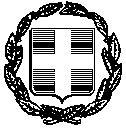 ΥΠΕΥΘΥΝΗ ΔΗΛΩΣΗ(άρθρο 8 Ν.1599/1986)Η ακρίβεια των στοιχείων που υποβάλλονται με αυτή τη δήλωση μπορεί να ελεγχθεί με βάση το αρχείο άλλων υπηρεσιών (άρθρο 8 παρ. 4 Ν. 1599/1986)Ημερομηνία:      ……….20……Ο – Η Δηλ.(Υπογραφή)(1) Αναγράφεται από τον ενδιαφερόμενο πολίτη ή Αρχή ή η Υπηρεσία του δημόσιου τομέα, που απευθύνεται η αίτηση.(2) Αναγράφεται ολογράφως. (3) «Όποιος εν γνώσει του δηλώνει ψευδή γεγονότα ή αρνείται ή αποκρύπτει τα αληθινά με έγγραφη υπεύθυνη δήλωση του άρθρου 8 τιμωρείται με φυλάκιση τουλάχιστον τριών μηνών. Εάν ο υπαίτιος αυτών των πράξεων σκόπευε να προσπορίσει στον εαυτόν του ή σε άλλον περιουσιακό όφελος βλάπτοντας τρίτον ή σκόπευε να βλάψει άλλον, τιμωρείται με κάθειρξη μέχρι 10 ετών.(4) Σε περίπτωση ανεπάρκειας χώρου η δήλωση συνεχίζεται στην πίσω όψη της και υπογράφεται από τον δηλούντα ή την δηλούσα. Consent form I hereby authorize DOATAP to request from ………………………… ………………………….…   any information regarding my academic degree(s)……………………………………………………………….                                       in order for DOATAP to process the recognition of the above mentioned degree(s).Name:	Student I.D. number:Signature:Email:                                                                                 ΩΡΕΣ ΥΠΟΔΟΧΗΣ ΚΟΙΝΟΥΠΡΟΣ(1):Δ.Ο.Α.Τ.Α.Π.Δ.Ο.Α.Τ.Α.Π.Δ.Ο.Α.Τ.Α.Π.Δ.Ο.Α.Τ.Α.Π.Δ.Ο.Α.Τ.Α.Π.Δ.Ο.Α.Τ.Α.Π.Δ.Ο.Α.Τ.Α.Π.Δ.Ο.Α.Τ.Α.Π.Δ.Ο.Α.Τ.Α.Π.Δ.Ο.Α.Τ.Α.Π.Δ.Ο.Α.Τ.Α.Π.Δ.Ο.Α.Τ.Α.Π.Δ.Ο.Α.Τ.Α.Π.Δ.Ο.Α.Τ.Α.Π.Ο – Η Όνομα:Επώνυμο:Επώνυμο:Επώνυμο:Όνομα και Επώνυμο Πατέρα: Όνομα και Επώνυμο Πατέρα: Όνομα και Επώνυμο Πατέρα: Όνομα και Επώνυμο Πατέρα: Όνομα και Επώνυμο Μητέρας:Όνομα και Επώνυμο Μητέρας:Όνομα και Επώνυμο Μητέρας:Όνομα και Επώνυμο Μητέρας:Ημερομηνία γέννησης(2): Ημερομηνία γέννησης(2): Ημερομηνία γέννησης(2): Ημερομηνία γέννησης(2): Τόπος Γέννησης:Τόπος Γέννησης:Τόπος Γέννησης:Τόπος Γέννησης:Αριθμός Δελτίου Ταυτότητας:Αριθμός Δελτίου Ταυτότητας:Αριθμός Δελτίου Ταυτότητας:Αριθμός Δελτίου Ταυτότητας:Τηλ:Τηλ:Τόπος Κατοικίας:Τόπος Κατοικίας:Οδός:Αριθ:ΤΚ:Αρ. Τηλεομοιοτύπου (Fax):Αρ. Τηλεομοιοτύπου (Fax):Αρ. Τηλεομοιοτύπου (Fax):Δ/νση Ηλεκτρ. Ταχυδρομείου(Εmail):Δ/νση Ηλεκτρ. Ταχυδρομείου(Εmail):Με ατομική μου ευθύνη και γνωρίζοντας τις κυρώσεις (3), που προβλέπονται από τις διατάξεις της παρ. 6 του άρθρου 22 του Ν. 1599/1986, δηλώνω ότι:Τα πιστοποιητικά που υποβάλλονται είναι γνήσια Έχω περατώσει τις σπουδές μου για τον τίτλο σπουδών του οποίου την αναγνώριση αιτούμαιΔεν έχει υποβληθεί άλλη αίτηση για αναγνώριση του κρινόμενου Τίτλου σπουδών στο Δ.Ο.Α.Τ.Α.Π. ή      σε  άλλη δημόσια ΑρχήΟ τόπος παρακολούθησης των μαθημάτων ή σεμιναρίων, εκπόνησης εργασιών (εάν προβλέπονται)      και εξετάσεων, προφορικών και γραπτών, ήταν*…………… (4)